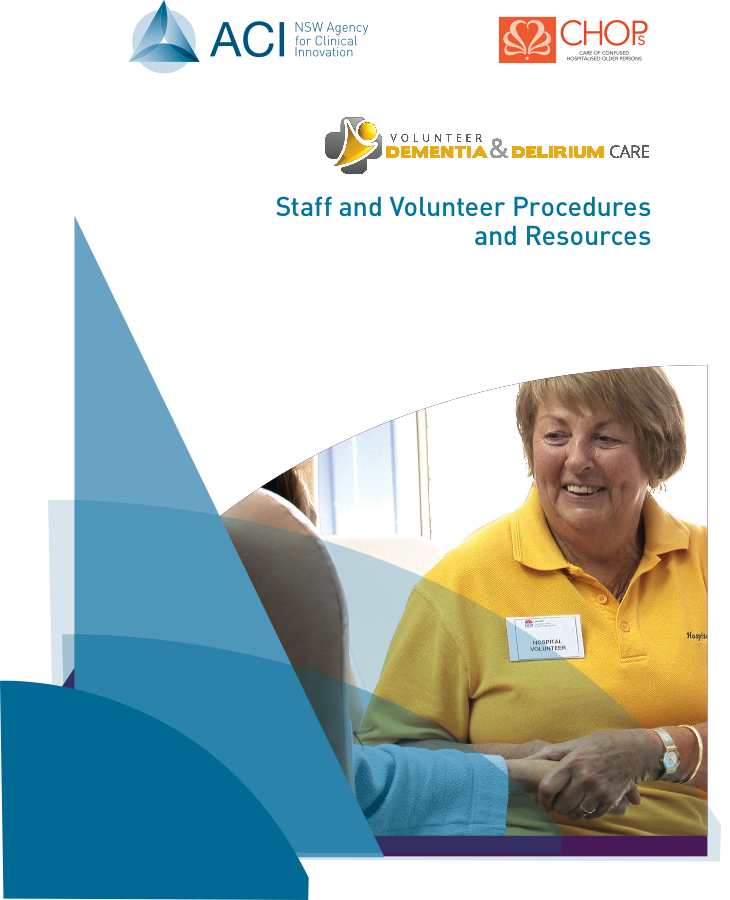 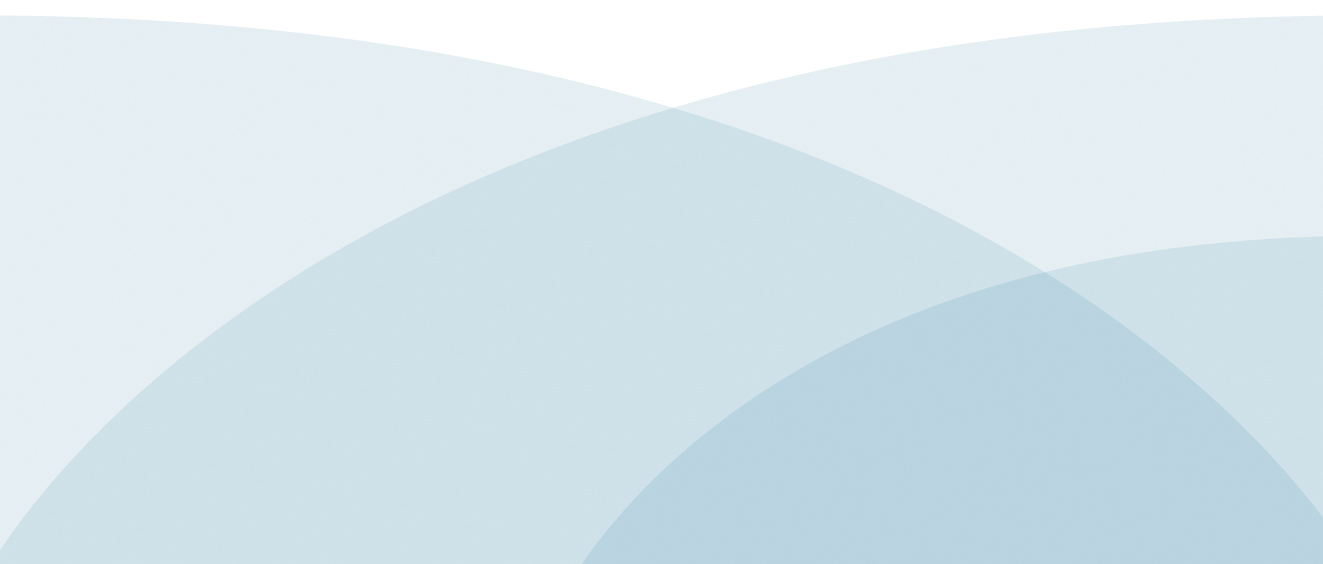 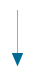 Patient’s Surname _________________________  First name ________________________     DOB ___/___/______                           Volunteer Documentation and Handover RecordPERSONAL PROFILE FOR VOLUNTEER TO COMPLETE WITH PATIENT 
AND/OR CARERPatients Name:_____________________________________  Patients preferred name?_____________________________________________Where do you live now?:_____________________________________________Where have you lived most of your life?:________________________________Family details: eg: spouse, partner, children, grandchildren, siblings.Other close friends/ neighbours /carers:Do you have a pet?  Y / N    If Yes Type of Pet? _____________   Name of pet_________________________Favourite Food:_____________________________________________________Any special diet needs (eg diabetic, gluten free, pureed)___________________Favorite drink: tea / coffee / Milo / milk / other :___________________________Preferences on how drink is made: eg Milk and sugar: ____________________________________________________________________________________________Life ExperiencesWar service:__________________________________________________________Main occupation (past and/or present):____________________________________ Clubs and Associations:_________________________________________________Travel or holidays enjoyed:___________________________________________________________________________________________________________________Activities/interests: (please circle)Sport:Golf / bowls / bridge / fishing / swimming / lifesaving / football / hockey / tai chi / horse riding / cricket / horse racing / Other: please state:_____________________Other interests:Gardening / needlework / knitting / painting or drawing / pottery / cards / cooking /stamp collecting/ / singing / dancing / musical instrument / other – please state:______________________________________________________________________Favourite type of Music: Country / classical / opera / jazz / rock and roll / folk / pop / brass bands / other – please state: _________________________________________________________________Favourite type of movies:Westerns/ musicals / old movies / romances / comedy / documentaries / wildlife / sporting / drama’s / murder mystery / other – please state:_____________________Favourite TV  Programs Live shows / police shows / news / current affairs / comedy / documentaries / Other – please state:______________________________________________________Preferred Radio station:  ABC / Radio National / 2EC / other:_____________________ReadingEnjoys reading? Yes / No 	Able to read independently? Yes / NoNeeds glasses to read?  Yes / No	Would like someone to read to them? Yes / NoType of reading preferred: magazines / books / newspaper / Other – please state: ________________________________________________________________________Other Physical considerations: (please circle)Hearing problems / hearing aid with patient / can walk independently or alone/ uses a walking stick / uses a walking frame / uses a walker / difficulty with communication / Other – please state:________________________________________________________________________Anything else you would like us to know?____________________________________________________________________________________________________________Volunteer completing form: _______________________________  Date ___/___/____Date and ShiftIssues to communicateAssist with fluidsAssist with mealsVolunteer
name/sign☐ Yes ☐ NoType:_____________

Amount:_____________☐ Yes ☐ NoType:______________Amount Eaten:______________☐ menu completion  ☐ walking with patient  ☐ gentle leg exercise  ☐ assist glasses  
☐ assist hear/aids☐ Yes ☐ NoType:_____________

Amount:_____________☐ Yes ☐ NoType:______________Amount Eaten:______________☐ Yes ☐ NoType:_____________

Amount:_____________☐ Yes ☐ NoType:______________Amount Eaten:______________☐ menu completion  ☐ walking with patient  ☐ gentle leg exercise  ☐ assist glasses  
☐ assist hear/aids☐ Yes ☐ NoType:_____________

Amount:_____________☐ Yes ☐ NoType:______________Amount Eaten:______________☐ Yes ☐ NoType:_____________

Amount:_____________☐ Yes ☐ NoType:______________Amount Eaten:______________☐ menu completion  ☐ walking with patient  ☐ gentle leg exercise  ☐ assist glasses  
☐ assist hear/aids☐ Yes ☐ NoType:_____________

Amount:_____________☐ Yes ☐ NoType:______________Amount Eaten:______________☐ Yes ☐ NoType:
Amount:_____________☐ Yes ☐ NoType:______________Amount Eaten:______________☐ menu completion  ☐ walking with patient  ☐ gentle leg exercise  ☐ assist glasses  
☐ assist hear/aids☐ Yes ☐ NoType:
Amount:_____________☐ Yes ☐ NoType:______________Amount Eaten:______________☐ Yes ☐ NoType:_____________

Amount:_____________☐ Yes ☐ NoType:______________Amount Eaten:______________☐ menu completion  ☐ walking with patient  ☐ gentle leg exercise  ☐ assist glasses  
☐ assist hear/aids☐ Yes ☐ NoType:_____________

Amount:_____________☐ Yes ☐ NoType:______________Amount Eaten:______________☐ Yes ☐ NoType:_____________

Amount:_____________☐ Yes ☐ NoType:______________Amount Eaten:______________☐ menu completion  ☐ walking with patient  ☐ gentle leg exercise  ☐ assist glasses  
☐ assist hear/aids☐ Yes ☐ NoType:_____________

Amount:_____________☐ Yes ☐ NoType:______________Amount Eaten:______________NameRelationshipTown they live inNameRelationshipTown they live inORIENTATETICKCOMMENTIntroduction to Reception area and ward ClerkIdentification Badge (Volunteer)Intro to Nurse Unit Manager Security (personal belongings-lockers –etc)Folder Volunteer program folder –sign on/off; priority list; patient profile information; documentationLocation of ward/activity resourcesWHS noticeboardIntroduction to staff.Introduction to NUM or primary staff member to go to if assistance is neededExplain difference in staff designation by uniformGeneral walk around and orientationTea and coffee making facilities Photocopier & how to useIntro to routine of wards (meal, showering, therapy, etc)Noises to expect (buzzers, bells, alarms etc)Hand washing locationsPersonal protective equipmentFire Exits and equipmentLocation of thickened fluidsBeds up and down and buzzersStaff kitchen and meal ordering ParkingCommunity Health Other